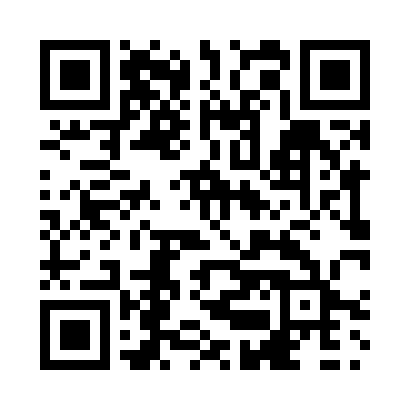 Prayer times for Board Dam, Quebec, CanadaWed 1 May 2024 - Fri 31 May 2024High Latitude Method: Angle Based RulePrayer Calculation Method: Islamic Society of North AmericaAsar Calculation Method: HanafiPrayer times provided by https://www.salahtimes.comDateDayFajrSunriseDhuhrAsrMaghribIsha1Wed4:185:561:086:108:219:592Thu4:155:541:086:118:2210:013Fri4:135:531:086:118:2310:034Sat4:115:511:086:128:2510:055Sun4:095:501:076:138:2610:076Mon4:075:481:076:148:2710:097Tue4:055:471:076:158:2810:118Wed4:035:461:076:158:3010:139Thu4:015:441:076:168:3110:1510Fri3:595:431:076:178:3210:1711Sat3:575:421:076:188:3410:1812Sun3:555:401:076:188:3510:2013Mon3:535:391:076:198:3610:2214Tue3:515:381:076:208:3710:2415Wed3:495:371:076:208:3810:2616Thu3:485:351:076:218:4010:2817Fri3:465:341:076:228:4110:3018Sat3:445:331:076:238:4210:3219Sun3:425:321:076:238:4310:3420Mon3:405:311:076:248:4410:3521Tue3:395:301:086:258:4510:3722Wed3:375:291:086:258:4710:3923Thu3:355:281:086:268:4810:4124Fri3:345:271:086:268:4910:4325Sat3:325:261:086:278:5010:4426Sun3:315:261:086:288:5110:4627Mon3:295:251:086:288:5210:4828Tue3:285:241:086:298:5310:4929Wed3:275:231:086:308:5410:5130Thu3:255:231:096:308:5510:5231Fri3:245:221:096:318:5610:54